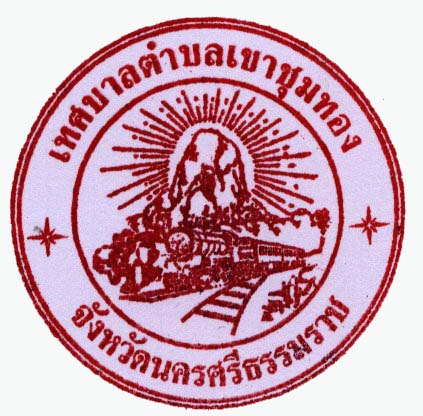 แผนพัฒนาพนักงานเทศบาลตำบลเขาชุมทองระยะเวลา  3  ปี  (ปีงบประมาณ  2564  -  2566)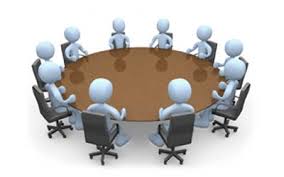 เทศบาลตำบลเขาชุมทองอำเภอร่อนพิบูลย์  จังหวัดนครศรีธรรมราชสำนักปลัดเทศบาล  (งานการเจ้าหน้าที่)โทร.  0 - 7580 - 9320โทรสาร.  0 - 7580 - 9321 คำนำ	การจัดทำแผนพัฒนาพนักงานเทศบาลตำบลเขาชุมทอง  มีวัตถุประสงค์เพื่อให้เทศบาลนำไปใช้ในการวางแผนพัฒนาบุคลากรแต่ละตำแหน่งให้มีความรู้ทักษะ  ทัศนคติที่ดี  คุณธรรมและจริยธรรม  อันจะทำให้ปฏิบัติหน้าที่ราชการได้อย่างมีประสิทธิภาพ	เทศบาลตำบลเขาชุมทอง  จึงได้จัดทำแผนพัฒนาพนักงานเทศบาล  ระยะเวลา  3  ปี  (ปีงบประมาณ  2564  -  2566)  ขึ้น  ตามกรอบของแผนอัตรากำลังพนักงานเทศบาล  เทศบาลตำบลเขาชุมทองแผนพัฒนาพนักงานเทศบาลตำบลเขาชุมทองระยะเวลา  3  ปี  (ปีงบประมาณ  2564  -  2566)สารบัญเรื่อง										หน้า1  หลักการและเหตุผล									  12  เป้าหมายในการพัฒนา									  13  ยุทธศาสตร์การพัฒนา									  14  หลักสูตรการพัฒนา									  25  วิธีการพัฒนา										  26  งบประมาณในการดำเนินการ								  37  การติดตามและประเมินผล								  38  แผนการดำเนินการพัฒนาพนักงานเทศบาล						  49  สรุปจำนวนอัตรากำลังตามโครงสร้างส่วนราชการ					  7-  1  -แผนพัฒนาพนักงานเทศบาลตำบลเขาชุมทองระยะเวลา  3  ปี  (ปีงบประมาณ  2564  -  2566)1.  หลักการและเหตุผล 	1.1  ตามรัฐธรรมนูญแห่งราชอาณาจักรไทย  พ.ศ.2550  ได้บัญญัติให้องค์กรปกครองส่วนท้องถิ่นมีความเป็นอิสระในการบริหารงานบุคคลตามความต้องการและเหมาะสมของท้องถิ่น	1.2  ตามพระราชบัญญัติระเบียบบริหารงานบุคคลส่วนท้องถิ่น  พ.ศ.2542  ได้กำหนดให้เทศบาลมีคณะกรรมการพนักงานเทศบาลจังหวัด  (ก.ท.จ.)  และมีหน้าที่กำหนดหลักเกณฑ์และเงื่อนไขเกี่ยวกับการบริหารงานบุคคลของเทศบาลให้เหมาะสมกับลักษณะการบริหารงานบุคคลของเทศบาลที่คณะกรรมการกลางเทศบาลกำหนด	1.3  คณะกรรมการพนักงานเทศบาลจังหวัดนครศรีธรรมราช  ได้กำหนดหลักเกณฑ์และเงื่อนไขเกี่ยวกับการบริหารงานบุคคลของเทศบาล  ซึ่งมีผลบังคับใช้ตั้งแต่  25  พฤศจิกายน  2545  เป็นต้นไป  ตามหลักเกณฑ์ดังกล่าวในส่วนที่  4  เรื่องการพัฒนาพนักงานเทศบาล  กำหนดให้เทศบาลจัดทำแผนพัฒนาพนักงานเทศบาลเพื่อเพิ่มพูนความรู้ทักษะ  ทัศนะคติที่ดี  คุณธรรมและจริยธรรมอันจะทำให้ปฏิบัติหน้าที่ราชการได้อย่างมีประสิทธิภาพ  ในการจัดทำแผนพัฒนาพนักงานเทศบาลต้องกำหนดตามกรอบของแผนแม่บทบาทการพัฒนาพนักงานเทศบาลที่  ก.ท. กำหนด  โดยให้กำหนดเป็นแผนพัฒนาพนักงานเทศบาลมีระยะเวลา  3  ปี  ตามกรอบของแผนอัตรากำลังของพนักงานเทศบาล	ในการจัดทำแผนพัฒนาพนักงานเทศบาลเป็นสิ่งที่จำเป็นอย่างยิ่ง  เพราะเป็นการหาความจำเป็นในการพัฒนาพนักงานเทศบาล  การศึกษาวิเคราะห์ถึงความจำเป็นที่จะต้องพัฒนาพนักงานเทศบาลตำแหน่ง           ต่าง ๆ  ทั้งในฐานะตัวบุคคลและฐานะตำแหน่งตามที่กำหนดในส่วนราชการตามแผนอัตรากำลังเทศบาลตลอดทั้งความจำเป็นในด้านความรู้ความสามารถในการปฏิบัติงาน  ด้านความรู้ความสามารถและทักษะเฉพาะของงานในแต่ละตำแหน่ง  ด้านการบริหาร  และด้านคุณธรรมและจริยธรรม	จากหลักการและเหตุผลดังกล่าว  เทศบาลเขาชุมทองจึงได้จัดทำแผนการพัฒนาพนักงานเทศบาลตำบลเขาชุมทอง  ระยะเวลา  3  ปี  (ปีงบประมาณ  2564  -  2566)2.  เป้าหมายในการพัฒนา	เป้าหมายในการพัฒนาพนักงานเทศบาลตำบลเขาชุมทอง  กำหนดให้พนักงานเทศบาลตำบล                เขาชุมทองทุกคนและทุกตำแหน่ง ได้รับการพัฒนาภายในระยะเวลา  3  ปี  (ปีงบประมาณ  2564  -  2566)3.  ยุทธศาสตร์การพัฒนา	1.  ยกระดับการพัฒนาบุคลากร  เพื่อเพิ่มประสิทธิภาพการทำงาน  สามารถตอบสนองต่อความคาดหวังและความต้องการของประชาชน/ 2. ปรับ...-  2  -	2.  ปรับเปลี่ยนวิธีการพัฒนาให้มีความหลากหลาย  ก้าวทันต่อเทคโนโลยีสมัยใหม่	3.  มุ่งสู่การเป็นองค์กรที่มีขีดสมรรถนะสูง  บุคลากรมีความพร้อมและมีความสามารถในการเรียนรู้คิดริเริ่ม  เปลี่ยนแปลงและปรับตัวได้อย่างเหมาะสม4.  หลักสูตรการพัฒนา	หลักสูตรในการพัฒนาพนักงานเทศบาลตำบลเขาชุมทองอาจจะใช้หลักสูตรหนึ่งหลักสูตรใด  หรือหลายหลักสูตร  ดังนี้		4.1  หลักสูตรอบรมความรู้พื้นฐานในการปฏิบัติงาน		4.2  หลักสูตรการพัฒนาเกี่ยวกับงานในหน้าที่รับผิดชอบ		4.3  หลักสูตรความรู้และทักษะเฉพาะของงานในแต่ละตำแหน่ง		4.4  หลักสูตรด้านการบริหาร		4.5  หลักสูตรด้านคุณธรรมและจริยธรรม5.  วิธีการพัฒนา	5.1  วิธีการพัฒนาพนักงานเทศบาลตำบลเขาชุมทอง  ให้ผู้บังคับบัญชาทุกระดับมีหน้าที่ความรับผิดชอบในการความคุมดูแล  และพัฒนาผู้ใต้บังคับบัญชาทุกระดับมีหน้าที่ความรับผิดในการควบคุมดูแล  และพัฒนาผู้ใต้บังคับบัญชาที่อยู่ภายใต้การบังคับบัญชาโดยตรงรวมทั้งผู้ใต้บังคับบัญชาที่ย้ายหรือโอนมาดำรงตำแหน่ง  ซึ่งอยู่ภายใต้บังคับบัญชาของตนและผู้บังคับบัญชามีหน้าที่พัฒนาผู้ใต้บังคับบัญชาเพื่อเพิ่มพูนความรู้ทักษะ  ทัศนะคติที่ดี  คุณธรรมและจริยธรรม  อันจะทำให้ปฏิบัติหน้าที่ราชการได้อย่างมีประสิทธิภาพ	5.2  วิธีการพัฒนาพนักงานเทศบาลตำบลเขาชุมทอง  อาจดำเนินการเองหรือดำเนินการร่วมกับ  ก.ท.จ.  ส่วนราชการหรือหน่วยงานอื่น  โดยวิธีการพัฒนาวิธีใดวิธีหนึ่งหรือหลายวิธีก็ได้  ตามความเหมาะสม  ดังนี้		1.  การปฐมนิเทศ		2.  การฝึกอบรม		3.  การศึกษาหรือดูงาน		4.  การประชุมเชิงปฏิบัติการหรือการสัมมนา		5.  การสอนงาน  การให้คำปรึกษาหรือวิธีการอื่นที่เหมาะสม	ระยะเวลาการดำเนินการพัฒนาพนักงานเทศบาลตำบลเขาชุมทอง  จะกำหนดตามความเหมาะสมกับกลุ่มเป้าหมายที่เข้ารับการพัฒนา  วิธีการพัฒนาและหลักสูตรการพัฒนาแต่ละหลักสูตร/ 5.3 การ...-  3  -	5.3  การพัฒนาพนักงานเทศบาลตำบลเขาชุมทอง  โดยการให้ไปศึกษาต่อเพิ่มเติมในประเทศ  เพื่อเพิ่มพูนความรู้  ด้วยการเรียนหรือวิจัยตามหลักสูตรของสถาบันการศึกษาในประเทศ  โดยใช้เวลาในการศึกษาในเวลาราชการและนอกเวลาราชการ  เพื่อให้ได้มาซึ่งปริญญาบัตรหรือประกาศนียบัตร  โดยได้รับอนุมัติจากนายกเทศมนตรี	5.4  การพัฒนาพนักงานเทศบาลตำบลเขาชุมทอง  โดยให้ไปศึกษาอบรม  ดูงาน  หรือปฏิบัติการวิจัยในประเทศ  ให้เป็นไปตามระเบียบว่าด้วยการให้เจ้าหน้าที่ท้องถิ่นไปศึกษา  ฝึกอบรมและดูงาน                      ณ  ต่างประเทศที่คณะรัฐมนตรีกำหนด  และให้เป็นอำนาจของนายกเทศมนตรีเป็นผู้มีอำนาจอนุมัติ6.  งบประมาณในการดำเนินการ	งบประมาณสำหรับการพัฒนาพนักงานเทศบาลตำบลเขาชุมทอง  เบิกจ่ายจากงบประมาณของเทศบาลตำบลเขาชุมทอง  7.  การติดตามและประเมินผลการพัฒนา	การติดตามประเมินผลเชิงปริมาณ	ให้เจ้าหน้าที่ที่รับผิดชอบในการติดตามประเมินผล  ดำเนินการติดตามประเมินผลความสำเร็จตามเป้าหมายการพัฒนาพนักงานเทศบาล  โดยในแต่ละปีงบประมาณจะต้องมีพนักงานเทศบาลที่ได้รับการพัฒนาศักยภาพตามแผนการพัฒนาไม่น้อยกว่าร้อยละ  80  นอกจากนี้จะประเมินในประเด็นอื่น  ได้แก่	-  การจัดสรรงบประมาณเพื่อการพัฒนาบุคลากรเป็นไปตามที่กำหนดในแผนการพัฒนา	-  การประเมินความรู้ความสามารถของผู้ผ่านการอบรมเพื่อพัฒนาตามแผนการพัฒนา ฯ  โดยใช้การทดสอบก่อนและหลังอบรม  เฉพาะกรณีโครงการที่เทศบาลเป็นผู้ดำเนินการเอง	การติดตามประเมินผลเชิงคุณภาพ	ให้ผู้บังคับบัญชาทำหน้าที่ประเมินผลความรู้  ความสามารถ  ทักษะ  และทัศนคติของบุคลากร  โดยการติดตามประเมินผลการปฏิบัติงาน8. แผน...-  4  -8.  แผนดำเนินการพัฒนาพนักงานเทศบาลตำบลเขาชุมทองระยะเวลา  3  ปี  (ปีงบประมาณ  2564  -  2566)/ ลำดับ...-  5  -/ลำดับ...-  6  --  7  -9.  สรุปจำนวนอัตรากำลังตามโครงสร้างส่วนราชการ	เทศบาลตำบลเขาชุมทอง  ได้กำหนดโครงสร้างการแบ่งส่วนราชการภายในออกเป็น  1  สำนัก  4  กอง  1  หน่วยงาน  และกำหนดตำแหน่งและกรอบอัตรากำลังตามแผนอัตรากำลัง  3  ปี  (ประจำปีงบประมาณ  2564  -  2566)  ดังนี้	1.  พนักงานเทศบาล		จำนวน  24  ตำแหน่ง  26  อัตรา	2.  พนักงานครูเทศบาล		จำนวน  2    ตำแหน่ง  2   อัตรา	3.  ลูกจ้างประจำ		จำนวน  5    ตำแหน่ง  5  อัตรา	4.  พนักงานจ้าง					-  ทั่วไป			จำนวน   8  ตำแหน่ง  8  อัตรา		-  ภารกิจ		จำนวน  10  ตำแหน่ง  16  อัตราลำดับที่หน่วยงานรับผิดชอบหลักสูตร/โครงการบุคลากรกลุ่มเป้าหมาย(สังกัด)ปี2564(คน)ปี2565(คน)ปี2566(คน)ระยะเวลางบประมาณ(บาท)หมายเหตุ1สำนักปลัดเทศบาลโครงการพัฒนาบุคลากรของเทศบาล(หลักสูตรคุณธรรมและจริยธรรม)บุคลากรในสังกัดเทศบาล2222222 - 3  วัน50,0002สำนักปลัดเทศบาลหลักสูตรนักบริหารงานท้องถิ่นปลัดเทศบาลรองปลัดเทศบาล11-4  สัปดาห์105,00034,0003สำนักปลัดเทศบาลหลักสูตรนักบริหารงานทั่วไปสำนักปลัดเทศบาล1-14  สัปดาห์34,0004สำนักปลัดเทศบาลหลักสูตรนักวิเคราะห์นโยบายและแผนสำนักปลัดเทศบาล-1-4  สัปดาห์34,0005สำนักปลัดเทศบาลหลักสูตรนิติกรสำนักปลัดเทศบาล-1-4  สัปดาห์34,0006สำนักปลัดเทศบาลหลักสูตรนักทรัพยากรบุคคลสำนักปลัดเทศบาล--14  สัปดาห์33,0007สำนักปลัดเทศบาลหลักสูตรเจ้าพนักงานธุรการสำนักปลัดเทศบาล-1-3  สัปดาห์24,0008สำนักปลัดเทศบาลหลักสูตรนัดจัดการงานทะเบียนและบัตรสำนักปลัดเทศบาล-1-4  สัปดาห์40,0009สำนักปลัดเทศบาลหลักสูตรเจ้าพนักงานป้องกันและบรรเทาสาธารณภัยสำนักปลัดเทศบาล-1-3  สัปดาห์25,00010สำนักปลัดเทศบาลหลักสูตรนักพัฒนาชุมชนสำนักปลัดเทศบาล-1-4  สัปดาห์39,50011สำนักปลัดเทศบาลหลักสูตรนักจัดการงานทั่วไปกองสาธารณสุขและสิ่งแวดล้อม--14  สัปดาห์34,00012สำนักปลัดเทศบาลหลักสูตรนักบริหารงานการคลังกองคลัง-114  สัปดาห์34,00013สำนักปลัดเทศบาลหลักสูตรเจ้าพนักงานการเงินและบัญชีกองคลัง--13  สัปดาห์20,000ลำดับที่หน่วยงานรับผิดชอบหลักสูตร/โครงการบุคลากรกลุ่มเป้าหมาย(สังกัด)ปี2564(คน)ปี2565(คน)ปี2566(คน)ระยะเวลางบประมาณ(บาท)หมายเหตุ14สำนักปลัดเทศบาลหลักสูตรเจ้าพนักงานจัดเก็บรายได้กองคลัง-1-3  สัปดาห์25,00015สำนักปลัดเทศบาลหลักสูตรเจ้าพนักงานพัสดุกองคลัง--13  สัปดาห์20,00016สำนักปลัดเทศบาลหลักสูตรนักบริหารงานช่างกองช่าง--14  สัปดาห์34,00017สำนักปลัดเทศบาลหลักสูตรนายช่างโยธากองช่าง-1-3  สัปดาห์25,00018สำนักปลัดเทศบาลหลักสูตรวิศวกรโยธากองช่าง-1-4  สัปดาห์34,00019สำนักปลัดเทศบาลหลักสูตรนักบริหารงานสาธารณสุขกองสาธารณสุข ฯ-1-4  สัปดาห์34,00020สำนักปลัดเทศบาลหลักสูตรนักวิชาการสาธารณสุขกองสาธารณสุข ฯ1--4  สัปดาห์34,00021สำนักปลัดเทศบาลหลักสูตรนักบริหารงานการศึกษากองการศึกษา-1-4  สัปดาห์34,00022สำนักปลัดเทศบาลหลักสูตรนักบริหารงานศูนย์พัฒนาเด็กปฐมวัยกองการศึกษา-1-4  สัปดาห์29,50023สำนักปลัดเทศบาลหลักสูตรพัฒนาครูและบุคลากรทางการศึกษากองการศึกษา1112 - 3  วัน15,00024สำนักปลัดเทศบาลการบันทึกบัญชีและการจัดทำรายงานทางการเงินด้วยระบบคอมพิวเตอร์กองคลัง1115  วัน15,00025สำนักปลัดเทศบาลอบรมคอมพิวเตอร์สำหรับการวิเคราะห์นโยบายและแผนสำนักปลัดเทศบาล-1-5  วัน15,00026สำนักปลัดเทศบาลอบรมคอมพิวเตอร์พื้นฐานสำหรับการปฏิบัติงานทุกส่วนราชการของเทศบาลตำบลเขาชุมทอง1 - 21 - 21 - 25  วัน15,000ลำดับที่หน่วยงานรับผิดชอบหลักสูตร/โครงการบุคลากรกลุ่มเป้าหมาย(สังกัด)ปี2564(คน)ปี2565(คน)ปี2566(คน)ระยะเวลางบประมาณ(บาท)หมายเหตุ27สำนักปลัดเทศบาลอบรมคอมพิวเตอร์สำหรับออกแบบก่อสร้างกองช่าง-1-5  วัน15,00028สำนักปลัดเทศบาลหลักสูตรการพัฒนาบุคลากรตามโครงการการอบรม  สัมมนาวิชาการหรือการประชุมเชิงปฏิบัติการที่องค์กรหรือหน่วยงานอื่นจัดทุกส่วนราชการของเทศบาลตำบลเขาชุมทอง2222221 - 5  วัน150,000